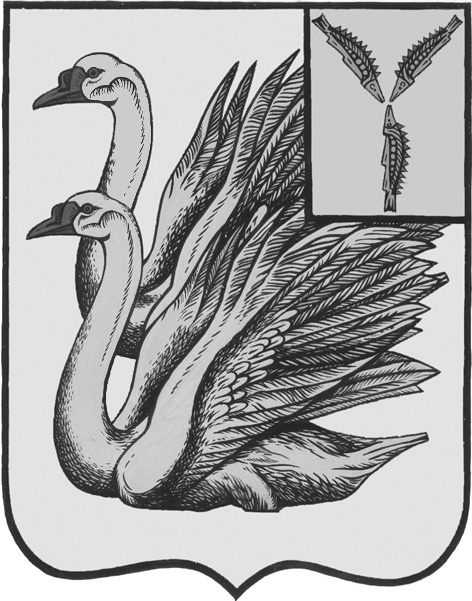 АДМИНИСТРАЦИЯ КАЛИНИНСКОГО МУНИЦИПАЛЬНОГО РАЙОНА САРАТОВСКОЙ ОБЛАСТИП О С Т А Н О В Л Е Н И Еот 16 мая 2022 года № 558г. КалининскО создании и поддержании в состоянии постоянной готовности к использованию защитных сооружений и других объектов гражданской обороныВ соответствии с Федеральными законами от 12 февраля 1998 года №28-ФЗ «О гражданской обороне», от 06 октября 2003 года №131-ФЗ «Об общих принципах организации местного самоуправления в Российской Федерации», постановлением Правительства Российской Федерации от 29 ноября 1999 года №1309 «О Порядке создания убежищ и иных объектов гражданской обороны», приказами Министерства Российской Федерации по делам гражданской обороны, чрезвычайным ситуациям и ликвидации последствий стихийных бедствий от 15 декабря 2002 года №583 «Об утверждении и введении в действие Правил эксплуатации защитных сооружений гражданской обороны», от 21 июля 2005 года №575 «Об утверждении Порядка содержания и использования защитных сооружений гражданской обороны в мирное время», руководствуясь Уставом Калининского муниципального района Саратовской области, в целях создания, обеспечения (поддержания) в состоянии постоянной готовности к использованию защитных сооружений гражданской обороны (далее – ЗС ГО) и иных объектов гражданской обороны (далее - иные объекты ГО) на территории Калининского муниципального района Саратовской области, ПОСТАНОВЛЯЕТ:1. Утвердить Положение о мерах по сохранению и поддержанию в состоянии постоянной готовности к использованию защитных сооружений гражданской обороны и иных объектов гражданской обороны на территории Калининского муниципального района согласно приложению.2. Отделу гражданской обороны и чрезвычайных ситуаций администрации муниципального района:- определить общую потребность в ЗС ГО и иных объектах ГО на территории муниципального района, создаваемых в целях решения задач в области гражданской обороны;- обеспечить в мирное время сохранение существующих объектов ЗС ГО, и поддержание их в состоянии постоянной готовности к использованию;- организовать и вести учет ЗС ГО и иных объектов ГО, расположенных на территории муниципального района, а также заглубленных помещений и других сооружений подземного пространства, в соответствии с действующим законодательством;- обеспечить недопущение неправомерного списания ЗС ГО расположенных на территории муниципального района;- обеспечить недопущение снятие с учета и сдачу в аренду ЗС ГО;- предусмотреть использование для укрытия населения, имеющиеся ЗС ГО, расположенные на территории муниципального района, и спланировать приспособление под ЗС ГО в период мобилизации и в военное время заглубленных помещений и других сооружений подземного пространства;- предусмотреть создание ЗС ГО в период мобилизации и в военное время в соответствии с Планом гражданской обороны и защиты населения Калининского муниципального района;- проводить корректировку потребности и обеспеченности ЗС ГО и иных объектов ГО, а также учетных данных ЗС ГО, при поступлении актуальной информации от организаций и учреждений по данному вопросу.3. Рекомендовать руководителям предприятий, организаций и учреждений независимо от форм собственности и ведомственной принадлежности, находящихся на территории Калининского муниципального района и являющихся собственниками ЗС ГО и иных объектов ГО:- обеспечить сохранность объектов ГО и принимать меры по поддержанию их в состоянии постоянной готовности к использованию по назначению;- вести учет ЗС ГО и иных объектов ГО в соответствии с действующими нормативными правовыми актами.4. Начальнику управления по вопросам культуры, информации и общественных отношений администрации муниципального района Тарановой Н.Г. разместить, настоящее постановление на официальном сайте администрации Калининского муниципального района Саратовской области в сети «Интернет».5. Директору – главному редактору МУП «Редакция газеты «Народная трибуна» Сафоновой Л.Н. опубликовать настоящее постановление в районной газете «Народная трибуна», а также разместить в информационно – телекоммуникационной сети «Интернет» газеты Калининского района «Народная трибуна».6. Настоящее постановление вступает в силу после его официального опубликования (обнародования).7. Контроль за исполнением настоящего постановления возложить на первого заместителя главы администрации муниципального района Кузину Т.Г.Глава муниципального района                                                          В.Г. ЛазаревИсп.: Курочкина А.В.Приложение к постановлению администрации МР от 16.05.2022 года №558Положениео мерах по сохранению и поддержанию в состоянии постоянной готовности к использованию защитных сооружений гражданской обороны и иных объектов гражданской обороны на территории Калининского муниципального района 1. Общие положения1.1. Положение о мерах по сохранению и поддержанию в состоянии постоянной готовности к использованию ЗС ГО и иных объектов ГО на территории Калининского муниципального района Саратовской области (далее - Положение) разработано в целях определения порядка учета, создания, сохранения и рационального использования на территории Калининского муниципального района Саратовской области защитных сооружений гражданской обороны (далее - ЗС ГО) и иных объектов гражданской обороны (далее - иные объекты ГО).1.2. К объектам ГО, расположенным на территории Калининского муниципального района, относятся противорадиационые укрытия, укрытия, санитарно-обмывочные пункты, станции обеззараживания одежды, станции обеззараживания техники, а также иные объекты ГО, предназначенные для обеспечения проведения мероприятий по гражданской обороне.1.3. Термины и понятия, используемые в настоящем Положении, применяются в значениях, определенных Порядком создания убежищ и иных объектов ГО, утвержденным Постановлением Правительства Российской Федерации от 29 ноября 1999 года №1309.2. Содержание и сохранение защитных сооружений гражданской обороны и иных объектов гражданской обороны2.1. Содержание ЗС ГО в мирное время обязано обеспечить постоянную готовность помещений и оборудования систем жизнеобеспечения к переводу их в установленные сроки к использованию по предназначению и необходимые условия для безопасного пребывания укрываемых в ЗС ГО как в военное время, так и в условиях чрезвычайных ситуаций мирного времени. Для поддержания ЗС ГО в готовности к использованию по предназначению в организациях создаются группы (звенья) по их обслуживанию.При этом необходимо обеспечить сохранность защитных свойств как ЗС ГО в целом, так и отдельных его элементов; герметизации и гидроизоляции всего ЗС ГО; инженерно-технического и специального оборудования, средств связи и оповещения ЗС ГО.Содержание, эксплуатация, текущий и плановый ремонты инженерно-технического и специального оборудования, средств связи и оповещения осуществляются в соответствии с технической документацией. Использование систем воздухоснабжения ЗС ГО в мирное время допускается только по режиму чистой вентиляции.2.2. При содержании ЗС ГО в мирное время запрещается:- перепланировка помещений;- устройство отверстий или проемов в ограждающих конструкциях;- нарушение герметизации и гидроизоляции;- демонтаж оборудования;- применение горючих строительных материалов для внутренней отделки помещений;- загромождение путей движения, входов в ЗС ГО и аварийных выходов;- оштукатуривание потолков и стен помещений;- облицовка стен керамической плиткой;- окрашивание резиновых деталей уплотнения, резиновых амортизаторов, хлопчатобумажных, прорезиненных и резиновых гибких вставок, металлических рукавов, табличек с наименованием завода-изготовителя и техническими данными инженерно-технического и специального оборудования;- застройка территории вблизи входов, аварийных выходов и наружных воздухозаборных и вытяжных устройств ЗС ГО на расстоянии менее предусмотренного проектной документацией.3. Использование защитных сооружений гражданской обороны и иных объектов гражданской обороны3.1. В мирное время ЗС ГО и иные объекты ГО в установленном порядке могут использоваться в интересах экономики и обслуживания населения, а также для защиты населения от поражающих факторов, вызванных чрезвычайными ситуациями природного и техногенного характера, с сохранением возможности приведения их в заданные сроки в состояние готовности к использованию по назначению.3.2. При режиме повседневной деятельности ЗС ГО и иные объекты ГО должны использоваться для нужд организаций, а также для обслуживания населения по решению администрации Калининского муниципального района.3.3. Основные помещения ЗС ГО разрешается использовать при выполнении обязательных требований действующих нормативных документов к помещению данного функционального назначения под:- санитарно-бытовые помещения;- помещения культурного обслуживания и помещения для учебных занятий;- производственные помещения, в которых осуществляются технологические процессы, не сопровождающиеся выделением вредных жидкостей, паров и газов, опасных для людей, и не требуют естественного освещения;- технологические, транспортные и пешеходные тоннели;- помещения дежурных электриков, связистов, ремонтных бригад;- складские помещения для хранения несгораемых материалов, а также для сгораемых материалов при наличии автоматической системы пожаротушения;- помещения торговли и питания (магазины, залы столовых, буфеты, кафе, закусочные и другое);- спортивные помещения (стрелковые тиры и залы для спортивных занятий);- помещения бытового обслуживания населения (ателье, мастерские, приемные пункты и другое);- вспомогательные (подсобные) помещения лечебных учреждений.3.4. ЗС ГО и иные объекты ГО, расположенные на территории Калининского муниципального района и находящиеся в муниципальной собственности администрации Калининского муниципального района, сдаются в пользование (аренду) по письменному согласованию с отделом по земельным и имущественным отношениям администрации Калининского муниципального района.3.5. При использовании ЗС ГО под складские помещения, мастерские допускается загрузка помещений из расчета обеспечения приема 50% укрываемых от расчетной вместимости сооружения (без освобождения от хранимого имущества). Размещение и складирование имущества осуществляется с учетом обеспечения постоянного свободного доступа в технические помещения и к инженерно-техническому оборудованию ЗС ГО для его осмотра, обслуживания и ремонта.3.6. Вспомогательные помещения ЗС ГО использовать в мирное время запрещается, за исключением помещений санузлов.Помещения санузлов могут быть использованы под кладовые, склады и другие подсобные помещения. В этом случае санузел отключается от системы канализации, а смонтированное оборудование консервируется без его демонтажа.4. Порядок финансирования мероприятий по защитным сооружениям гражданской обороны и иным объектам гражданской обороны4.1. Финансирование мероприятий по созданию фонда ЗС ГО и иных объектов ГО и поддержанию их в готовности к приему укрываемых, использованию для нужд объектов экономики и обеспечению их сохранности осуществляется в соответствии с Федеральным законом от 12 февраля 1998 года №28-ФЗ «О гражданской обороне».4.2. Обеспечение мероприятий по содержанию, сохранению и рациональному использованию ЗС ГО и иных объектов ГО, находящихся в муниципальной собственности Калининского муниципального района, является расходным обязательством администрации Калининского муниципального района Саратовской области.5. Контроль и ответственность за сохранение, и использование защитных сооружений гражданской обороны и иных объектов гражданской обороныКонтроль по сохранению и использованию ЗС ГО осуществляется в соответствии с действующими нормативными правовыми актами Российской Федерации, в том числе в порядке, установленном Приказом МЧС России от 15 декабря 2002 года №583 «Об утверждении и введении в действие Правил эксплуатации защитных сооружений гражданской обороны».Верно: Начальник отдела делопроизводства администрации МР                                                                           О.И. Сигачева	